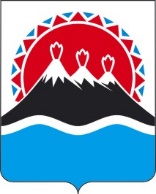 П О С Т А Н О В Л Е Н И ЕПРАВИТЕЛЬСТВА  КАМЧАТСКОГО КРАЯ                   г. Петропавловск-КамчатскийПРАВИТЕЛЬСТВО ПОСТАНОВЛЯЕТ:1. Внести в приложение №2 к постановлению Правительства Камчатского края от 03.04.2009 № 158-П «Об имущественной поддержке субъектов малого и среднего предпринимательства в Камчатском крае» изменение, изложив абзац 2 части 22 в следующей редакции:«Необходимость проведения капитального ремонта и перечень работ по капитальному ремонту подтверждаются заключением по обследованию технического состояния государственного имущества.».2. Настоящее постановление вступает в силу после дня его официального опубликования.[Дата регистрации]№[Номер документа]О внесении изменения в приложение № 2 к постановлению Правительства Камчатского края от 03.04.2009 № 158-П «Об имущественной поддержке субъектов малого и среднего предпринимательства в Камчатском крае»Временно исполняющий обязанности Председателя Правительства – Первого вице-губернатор Камчатского края[горизонтальный штамп подписи 1]Е.А. Чекин